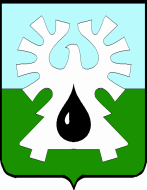 ГОРОДСКОЙ ОКРУГ УРАЙХАНТЫ-МАНСИЙСКОГО АВТОНОМНОГО ОКРУГА - ЮГРЫДУМА ГОРОДА УРАЙ РЕШЕНИЕот 24 марта 2022 года                                                                                    №  29О внесении изменения в Положение о размерах и условиях осуществления ежемесячных и иных дополнительных выплат депутатам, выборным должностным лицам местного самоуправления, осуществляющим свои полномочия на постоянной основе в городском округе Урай Ханты-Мансийского автономного округа - ЮгрыРассмотрев представленный главой города Урай проект решения Думы города Урай «О внесении изменения в Положение о размерах и условиях осуществления ежемесячных и иных дополнительных выплат депутатам, выборным должностным лицам местного самоуправления, осуществляющим свои полномочия на постоянной основе в городском округе Урай Ханты-Мансийского автономного округа – Югры», в соответствии с главой 50 Трудового кодекса Российской Федерации, Законом Российской Федерации от 19.02.1993 №4520-1 «О государственных гарантиях и компенсациях для лиц, работающих и проживающих в районах Крайнего Севера и приравненных к ним местностях», Законом Ханты-Мансийского автономного округа - Югры от 09.12.2004 №76-оз «О гарантиях и компенсациях для лиц, проживающих в Ханты-Мансийском автономном округе - Югре, работающих в государственных органах и государственных учреждениях Ханты-Мансийского автономного округа - Югры, территориальном фонде обязательного медицинского страхования Ханты-Мансийского автономного округа – Югры» Дума города Урай решила:1. Дополнить Положение о размерах и условиях осуществления ежемесячных и иных дополнительных выплат депутатам, выборным должностным лицам местного самоуправления, осуществляющим свои полномочия на постоянной основе в городском округе Урай Ханты-Мансийского автономного округа - Югры, принятое решением Думы города Урай от 28.02.2008 №4 (в редакции решений Думы города Урай от 26.02.2009 №4, от 24.11.2011 №86, от 24.05.2012 №51, от 22.11.2018 №71, от 24.10.2019 №76, от 08.12.2020 №100), статьей 9 в следующей редакции:«Статья. 9. Процентная надбавка к заработной плате1. Лицам, замещающим муниципальные должности на постоянной основе в городском округе Урай Ханты-Мансийского автономного округа – Югры, выплачивается процентная надбавка к заработной плате за стаж работы в районах Крайнего Севера и приравненных к ним местностях (далее – процентная надбавка) в соответствии с законодательством Российской Федерации, Ханты-Мансийского автономного округа – Югры, настоящим Положением.2. Максимальный размер процентной надбавки не должен превышать 50% заработной платы.3. Процентная надбавка начисляется на заработную плату (без учета районного коэффициента) в размере 10 процентов заработной платы по истечении первого года работы с последующим увеличением на 10 процентов за каждый год работы.Лицам в возрасте до 35 лет включительно, прожившим не менее года в местностях, приравненных к районам Крайнего Севера, и вступающим в трудовые отношения, процентная надбавка начисляется в размере 10 процентов заработной платы по истечении первых шести месяцев работы с последующим увеличением на 10 процентов за каждые шесть месяцев работы.Лицам в возрасте до 35 лет включительно, прожившим в районах Крайнего Севера и приравненных к ним местностях в совокупности не менее пяти лет, процентная надбавка выплачивается в полном размере с первого дня работы в органах местного самоуправления города Урай.».2. Настоящее решение вступает в силу после его официального опубликования в газете «Знамя».Председатель Думы города Урай                 Глава города Урай_______________А.В.Величко______________ Т. Р. Закирзянов29 марта 2022 года